О предоставлении земельного участка на праве аренды гр.Сафиной Винере Фаритовне     В соответствии с п.27 ст.38.1 Земельного кодекса РФ № 136-фз от 25.10.2001 г., Постановлением Правительства РФ № 808 от 11.11.2002 г. «Об организации и проведении торгов по продаже находящихся в государственной или муниципальной собственности земельных участков или права на заключение договоров аренды таких земельных участков», на основании итогового протокола заседания комиссии по организации и проведению торгов по продаже находящихся в муниципальной и государственной собственности земельных участков до разграничения государственной собственности или права на заключение договоров аренды земельных участков №б/н от 11.08.2014 г., Администрация сельского поселения Бурлинский сельсовет муниципального района Гафурийский район Республики Башкортостан                                                                                                           постановляет:1. Предоставить на праве аренды сроком на 3 (три) года Сафиной Винере Фаритовне земельный участок, расположенный по адресу: РБ, Гафурийский район, с.Бурлы, ул.Казанская, д.37, с кадастровым номером 02:19:040802:399, площадью 100 кв.м. с разрешенным использованием: для строительства и обслуживания магазина, по начальной цене – 7 060,00 (семь тысяч шестьдесят) рублей.2. Комитету по управлению собственностью Министерства земельных и имущественных отношений Республики Башкортостан по Гафурийскому району подготовить проект договора аренды земельного участка, указанных в п.1 настоящего постановления.3. гр. Сафиной Винере Фаритовне обеспечить государственную регистрацию права аренды земельного участка в соответствии с Федеральным законом от 21.07.97 г. № 122-ФЗ «О государственной регистрации прав на недвижимое имущество и сделок с ним».4. Контроль над выполнением настоящего постановления оставляю за собой.Глава администрации сельского поселенияБурлинский сельсовет                                                                                       Р.Х.ХисматуллинБАШОРТОСТАН ЕСПУБЛИКАҺЫГАФУРИ РАЙОНЫ МУНИЦИПАЛЬ РАЙОНЫБУРЛЫ АУЫЛ СОВЕТЫАУЫЛ БИЛӘМӘҺЕХАКИМИТЕ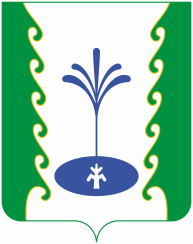 РЕСПУБЛИКА БАШКОРТОСТАНАДМИНИСТРАЦИЯСЕЛЬСКОГО ПОСЕЛЕНИЯ БУРЛИНСКИЙ СЕЛЬСОВЕТМУНИЦИПАЛЬНОГО РАЙОНАГАФУРИЙСКИЙ РАЙОНАРАР«14» август 2014 й.        № 27ПОСТАНОВЛЕНИЕ«14» августа 2014 г.